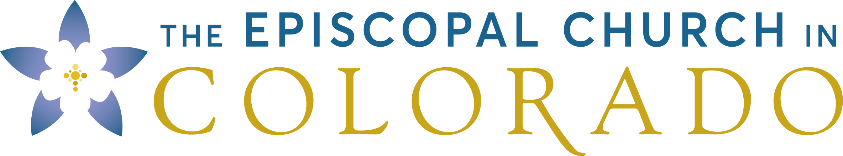 Oakes home trust ApplicationPlease complete all sections in full of this application.  An incomplete application may require additional questions and delay your request.The Oakes Home Trust grew out of the work the Diocese of Colorado and All Saints Parish in the late 1890’s to care for patients with tuberculosis.  As that disease became controlled, the purpose of the trust evolved to provide assistance for community health programs, medically indigent individuals, and wellness programs that promote health and well-being.Name	Address	Phone	  Email	Congregation		Member of Clergy submitting the application 
		Name of person needing assistance________________________________________________________________________Address_______________________________________________________________Phone_________________________________________________________________DescriptionPlease include the following with this application:A cover letter briefly describing the situation and the reason for the application.Copies of the bills to be paid or reimbursed.Expenses:	Total amount of bills	$		Amount paid or payable by insurance	$		Amount of discount	$		Amount individual can pay, if any	$		Amount requested from Oakes Home Trust	$	Will there possibly be future additional bills?	If yes, what is the estimated additional amount that might be requested?  

$___________________________________________________________________________If approved, name the Person or organization the check should be sent to:	Name	Amount $		Address			Name	Amount $		Address			Name	Amount $		Address			Attach any additional information if necessary.We hereby certify that all information provided in this application is correct and complete.Date		
Signature of clergySignature of person needing assistanceSend all information via email to: 	
Dianne Draper
dianne@episcopalcolorado.orgIf funds are granted and not used for the purpose described in this application, I agree to return the funds to The Diocese of Colorado immediately.